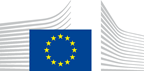 VACANCY NOTICESECONDED NATIONAL EXPERT TO THE EUROPEAN COMMISSION1.	Nature of the tasksThe "Multilateral Environmental Cooperation" Unit of DG Environment (ENV.F.3), dealing with multilateral environmental agreements, global forest policy, wildlife trade and conservation, access to genetic resources, relations with UN Environment, as well as environmental aspects of trade policy.The expert will form part of a team dealing with international forest policy issues and responsible in particular to implement EU policies to combat deforestation and illegal logging. Under the responsibility of the Head of Unit, the successful candidate will contribute in particular to the overall work of the team on the development and implementation on EU action against deforestation and forest degradation, in particular with regard to:Communication on Stepping up EU Action to Protect and Restore the World’s Forests and related measures/actions;Implementation of the EU Action Plan on Forest Law Enforcement, Governance and Trade (FLEGT), including the EU Timber Regulation and international negotiations with third countries towards FLEGT Voluntary Partnership Agreements and their implementation.In the discharge of his/her duties, the colleague will be involved in the drafting of policy documents and will frequently interact with internal and external stakeholders. He/she will participate in relevant Council Working Party and inter-service co-ordination meetings, in Committee/Expert Group meetings with the Member States’ Competent Authorities, in bilateral and multilateral international negotiations, and in dialogues with stakeholders as necessary.In this context, the successful candidate will carry out the following tasks:Contribute to the implementation of the Communication on Stepping up EU Action to Protect and Restore the World’s Forests, in particular new regulatory measures and related studies, guidance documents delegated or implementing acts, as well as: links with sustainable finance and taxonomy, biofuels, and circular economy,specific issues related to palm oil,cooperation with producer and consumer countries, and pluri-lateral initiatives;Support the organisation, participate and contribute actively to the meetings of the relevant committees, expert groups and other meetings;Support in the management of tasks of service contracts linked to the implementation of the Communication on Stepping up EU Action to Protect and Restore the World’s Forests;Support the work of the unit in better engaging with private sector, as regards the implementation of the Communication on Stepping up EU Action to Protect and Restore the World’s Forests;Support to the cooperation with third countries;Contribute to unit work on forest crime, including engagement with relevant law enforcement agencies such as INTERPOL, the United Nations Office on Drugs and Crime (UNODC), EUROPOL;Undertake any other relevant tasks assigned by the Head of Unit.This post involves frequent contacts with other services within the Commission (particularly DG TRADE, DG INTPA, DG AGRI, DG GROW, DG CLIMA and the EEAS), with Member States, stakeholders and contractors.2.	Main qualificationsa) Eligibility criteriaThe following eligibility criteria must be fulfilled by the candidate in order to be seconded to the Commission. Consequently, the candidate who does not fulfil all of these criteria will be automatically eliminated from the selection process.•	Professional experience: at least three years of professional experience in administrative, legal, scientific, technical, advisory or supervisory functions which are equivalent to those of function group AD;•	Seniority: candidates must have at least one year seniority with their employer, that means having worked for an eligible employer as described in Art. 1 of the SNE decision on a permanent or contract basis for at least one year before the secondment; •	Linguistic skills: thorough knowledge of one of the EU languages and a satisfactory knowledge of another EU language to the extent necessary for the performance of the duties. SNE from a third country must produce evidence of a thorough knowledge of one EU language necessary for the performance of his duties.b)	Selection criteriaDiploma - university degree or - professional training or professional experience of an equivalent level  in the field(s) : law, environmental/political sciences, economics, forestry or related disciplines.Professional experienceExperience in policy development and implementation, in particular in legal aspects, would be an advantage. Good practical knowledge of EU inter-institutional procedures, experience in drafting policy papers, and contract management would be an asset. The applicant should be able to demonstrate a high level of organization skills and team spirit, with a sense of initiative.The person we are looking for should be willing to travel.Language(s) necessary for the performance of dutiesFluent and proficient spoken and written English is required, while a good knowledge of French is an advantage.3.	Submission of applications and selection procedureCandidates should send their application according to the Europass CV format (http://europass.cedefop.europa.eu/en/documents/curriculum-vitae) in English, French or German only to the Permanent Representation / Diplomatic Mission to the EU of their country, which will forward it to the competent services of the Commission within the deadline fixed by the latter. The CV must mention the date of birth and the nationality of the candidate. Not respecting this procedure or deadlines will automatically invalidate the application.Candidates are asked not to add any other documents (such as copy of passport, copy of degrees or certificate of professional experience, etc.). If necessary, these will be requested at a later stage. Candidates will be informed of the follow-up of their application by the unit concerned.4.	Conditions of the secondmentThe secondment will be governed by the Commission Decision C(2008)6866 of 12/11/2008 laying down rules on the secondment to the Commission of national experts and national experts in professional training (SNE Decision).The SNE will remain employed and remunerated by his/her employer during the secondment. He/she will equally remain covered by the national social security system. Unless for cost-free SNE, allowances may be granted by the Commission to SNE fulfilling the conditions provided for in Art. 17 of the SNE decision. During the secondment, SNE are subject to confidentiality, loyalty and absence of conflict of interest obligations, as provided for in Art. 6 and 7 of the SNE Decision.If any document is inexact, incomplete or missing, the application may be cancelled.Staff posted in a European Union Delegation are required to have a security clearance (up to SECRET UE/EU SECRET level according to Commission Decision (EU, Euratom) 2015/444 of 13 March 2015, OJ L 72, 17.03.2015, p. 53).The selected candidate has the obligation to launch the vetting procedure before getting the secondment confirmation.5.	Processing of personal dataThe selection, secondment and termination of the secondment of a national expert requires the Commission (the competent services of DG HR, DG BUDG, PMO and the DG concerned) to process personal data concerning the person to be seconded, under the responsibility of the Head of Unit of DG HR.DDG.B4. The data processing is subject to the SNE Decision as well as the Regulation (EU) 2018/1725. Data is kept by the competent services for 10 years after the secondment (2 years for not selected or not seconded experts).You have specific rights as a ‘data subject’ under Chapter III (Articles 14-25) of Regulation (EU) 2018/1725, in particular the right to access, rectify or erase your personal data and the right to restrict the processing of your personal data. Where applicable, you also have the right to object to the processing or the right to data portability.You can exercise your rights by contacting the Data Controller, or in case of conflict the Data Protection Officer. If necessary, you can also address the European Data Protection Supervisor. Their contact information is given below.Contact informationThe Data ControllerIf you would like to exercise your rights under Regulation (EU) 2018/1725, or if you have comments, questions or concerns, or if you would like to submit a complaint regarding the collection and use of your personal data, please feel free to contact the Data Controller, HR.DDG.B.4, HR-MAIL-B4@ec.europa.eu.The Data Protection Officer (DPO) of the CommissionYou may contact the Data Protection Officer (DATA-PROTECTION-OFFICER@ec.europa.eu) with regard to issues related to the processing of your personal data under Regulation (EU) 2018/1725.The European Data Protection Supervisor (EDPS)You have the right to have recourse (i.e. you can lodge a complaint) to the European Data Protection Supervisor (edps@edps.europa.eu) if you consider that your rights under Regulation (EU) 2018/1725 have been infringed as a result of the processing of your personal data by the Data Controller.To the attention of candidates from third countries: your personal data can be used for necessary checks.Post identification:(DG-DIR-UNIT)ENV-F-3_AHead of Unit:Email address:Telephone:Number of available posts:Suggested taking up duty:Suggested initial duration:Place of secondment:Hugo-Maria SCHALLYhugo-maria.schally@ec.europa.eu +32 2 29 5856911st quarter 2022 2 years1 Brussels   Luxemburg   Other: ……………..    With allowances                     Cost-freeThis vacancy notice is also open to    the following EFTA countries :
	 Iceland   Liechtenstein   Norway   Switzerland
	 EFTA-EEA In-Kind agreement (Iceland, Liechtenstein, Norway)
    the following third countries:
    the following intergovernmental organisations:This vacancy notice is also open to    the following EFTA countries :
	 Iceland   Liechtenstein   Norway   Switzerland
	 EFTA-EEA In-Kind agreement (Iceland, Liechtenstein, Norway)
    the following third countries:
    the following intergovernmental organisations: